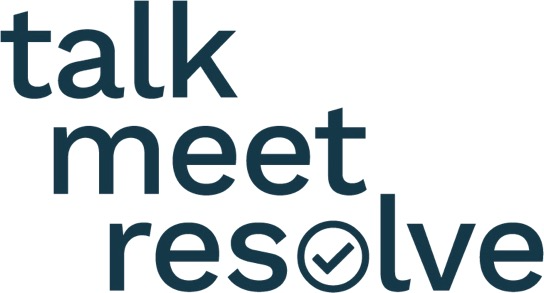 Request to use Talk – Meet – ResolveUse this form to request to use our Talk – Meet – Resolve service. Information About ACC ClientWe need basic contact information in order to correctly identify the ACC client and begin the dispute resolution process.Full name is: 		 	_______________________________________				Title	     First Name(s) 	 	Last NameEmail address is:	 	 _______________________________________Phone number is: 		 _______________________________________Information about representativeIf you’re a representative completing this request, you are acknowledging that you have the ACC clients permission to request to use this serviceAdvocate  [  ]                          Informal Representative [  ]		         Lawyer	[   ](Family / Whānau Member)	          (with practicing certificate)Representative name: 		 	___________________________Representative email address:	  	___________________________Representative phone number:		 ___________________________	 Have you completed an Authority to Act?		  	Yes   /   NoInformation about the issueWe need to know some preliminary information about the issue that has arisen with ACC and what steps (if any) have been taken to try and resolve this.ACC Claim Number (if known)Brief Overview of the Problem (or what you'd like to discuss at conciliation)(If you have already lodged a review application or a complaint with ACC, please provide the review or complaint number if known)Confirmation of Request By completing this form, I confirm that I have provided this information in order for Talk Meet Resolve and ACC to contact me with regard to Conciliation. I agree to Talk – Meet – Resolve’s required Terms and Policies [www.talkmeetresolve.co.nz/policies]____________________________________________		______________Write your name or sign					Date